Приложение 7.«Опыт с карбидом кальция »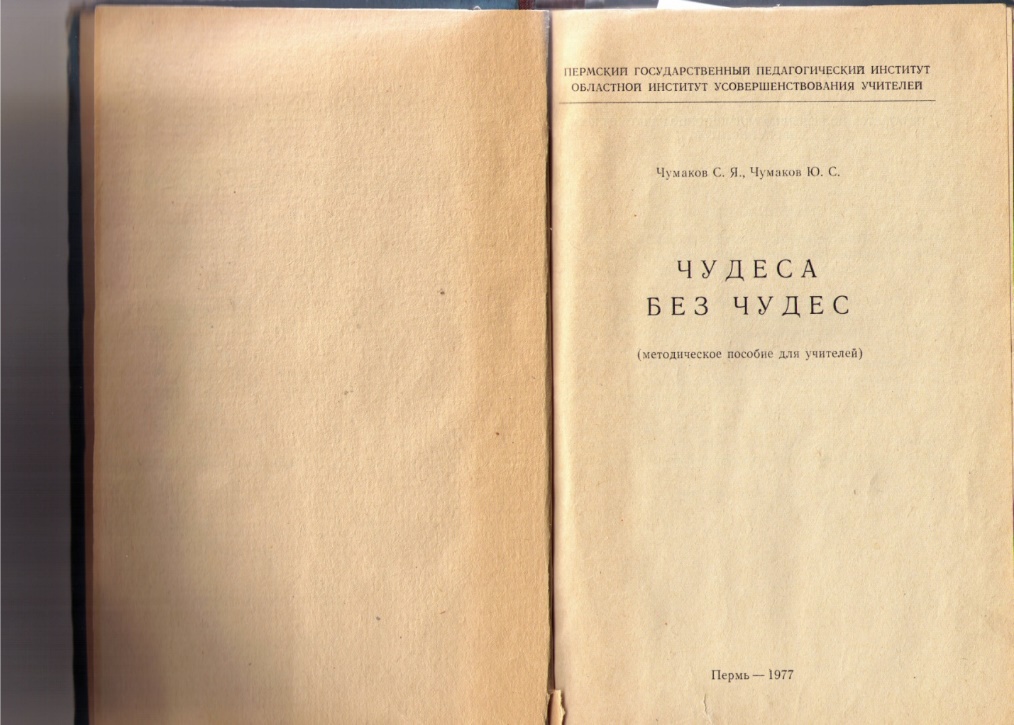 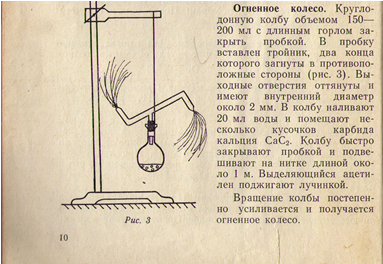 